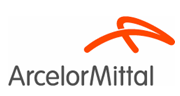 The undersigned representatives of [Company name] hereby certify that the products they wish to purchase from ArcelorMittal based on the order number XXX dated XXX (hereafter the “Products”) will be used in the country and for the purpose described in the box below:Please be as specific as possible in your responsesCountry & specific Location of end use of the product: Sector:Civil construction	Shipping/ShipbuildingOil & Gas	Defense & Military Petrochemical	NuclearChemical	Other (Please specify)Brief description of the project:Name of authorized representative				Signature------------------------------------					------------------------------------Name of authorized representative				Signature------------------------------------					------------------------------------Both acting on behalf of ------------------------------------------------------------------------------	